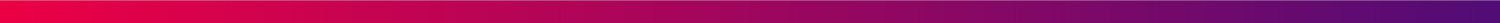 __________________________________________________________________________ (vardas, pavardė)__________________________________________________________________________(asmens adresas, tel.nr, el.paštas)UAB GF BANKASPRAŠYMAS20__-__-________________(Miestas)Prašau grąžinti į mano sąskaitą Nr. esančią ___________________________ banke, ____________ Eur sumą, kadangi ________________________________________________________________________________                                    (nurodyti prašymo grąžinti pinigus priežastį)______________________________________________________________________________________________________________________                                                                                                      (vardas, pavardė, parašas)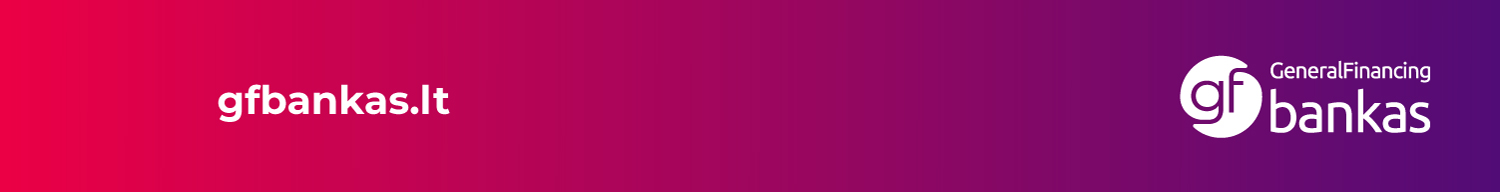 